Career  Summary: A dedicated and self-motivated professional with over 2+ years extensive experience in marketing , administrative and management side in Pakistan. A Double Masters (Double M.BA) in Sales and Marketing, and Human Resources  Management. Able to demonstrate an excellent working knowledge regarding the field, in which I got experienced.CORE KNOWLEDGE & KEY SKILLS♦ Decision Maker					♦ Team Monitoring	♦ Team Management					♦ Strong Interpersonal & Communication Skills.♦ Confident & self-assured				♦ Work Under PressurePROFESSIONAL EDUCATIONMASTERS IN BUSINESS ADMINISTRATION						     PakistanInstitute of Business & technology (Biztek)  Karachi.					2010-2013			 Double M.B.A Specialization Sales & Marketing (Specialized in Service Marketing & Brand Management).	Human Resources Management ( Specialized in Recruitment & Selection & Compensation Management).Bachelor in PhysiotherapyAl-Fatim School of Medical Sciences (Affiliated with Atlantic International University U.S.A)						                                                                                                  Pakistan.									                                 2006 – 2009PROFESSIONAL TRAINIGS & CERTIFICATION♦ Specialization Human Resource management form Skill Development Karachi (Affiliated with Government of Pakistan).PROFESSIONAL EXPERIENCEDolphin Show 					Pakistan (Karachi)Marketing Manager								Feb 2013 –Apr 2015Key Performance Highlights:Responsible for the work.Target the audience.Monitor marketing activities.Punctuality & Loyalty..Computer Proficiency:♦ Windows  Operating Systems				♦ Internet Resources ♦ MS Office 2003, 2007, 2013							Interest:♦ Playing Badminton					♦ Web Surfing ♦ Travelling						             ♦ Socializing with PeopleLanguage:♦ English (Proficient) 					♦ Urdu (Proficient)PERSONAL DATADate of birth:		2nd JUNE, 1983Nationality:		PakistaniVisa Status:		Visit VisaFirst Name of Application CV No: 1657542Whatsapp Mobile: +971504753686 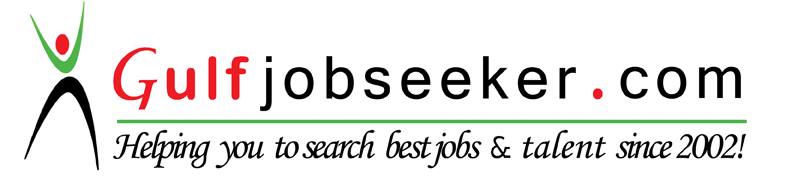 